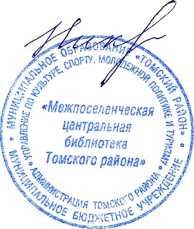 ПАЛУНИНОЙ ВАСИЛИСЕ